            ПЛАН       ПРОВЕДЕНИЯ    НЕДЕЛИ   ЗДОРОВЬЯ   В МЛАДШЕЙ                                                       ГРУППЕДеньДевизМероприятия1 день«Здоровая семья- дружная семьяПодвижные игры на улице: «Пузырь», «Кот Васька», «Кто догонит мяч».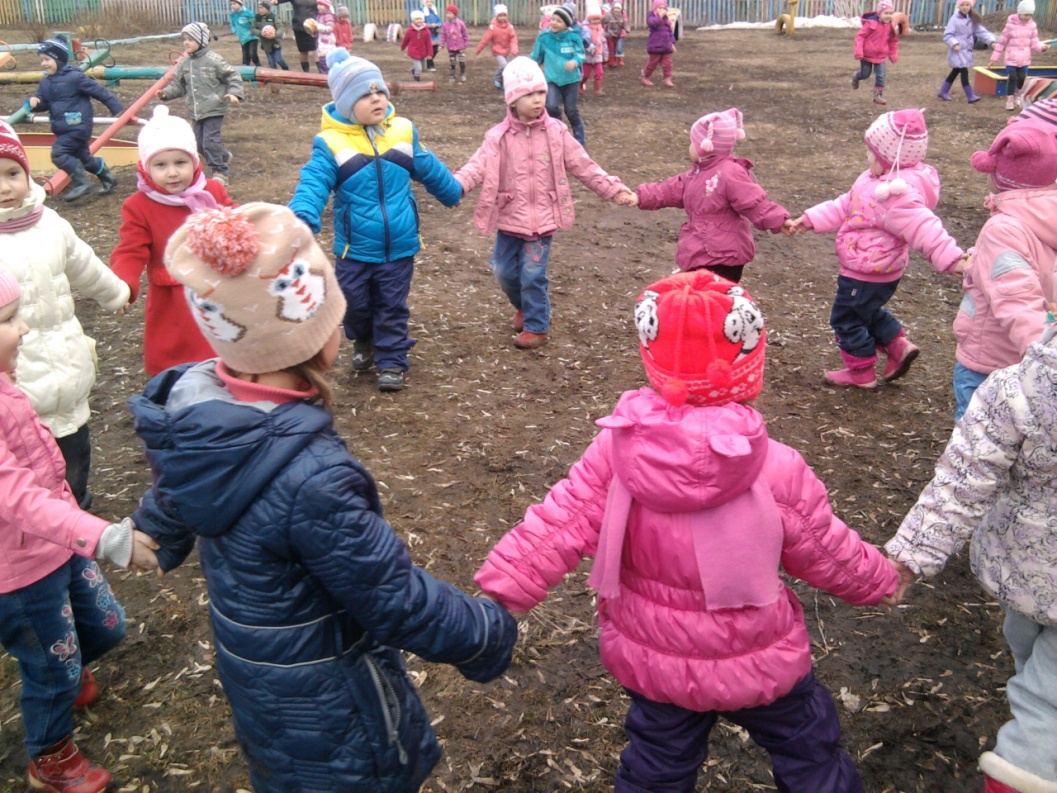 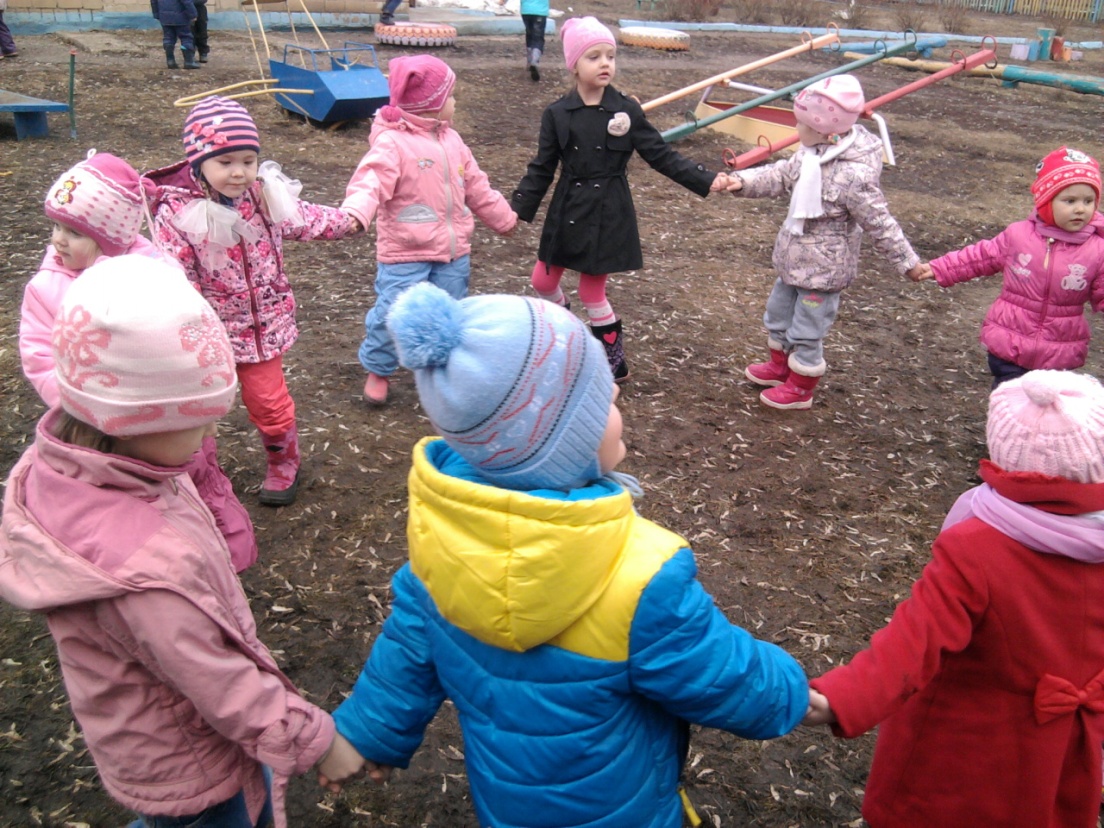 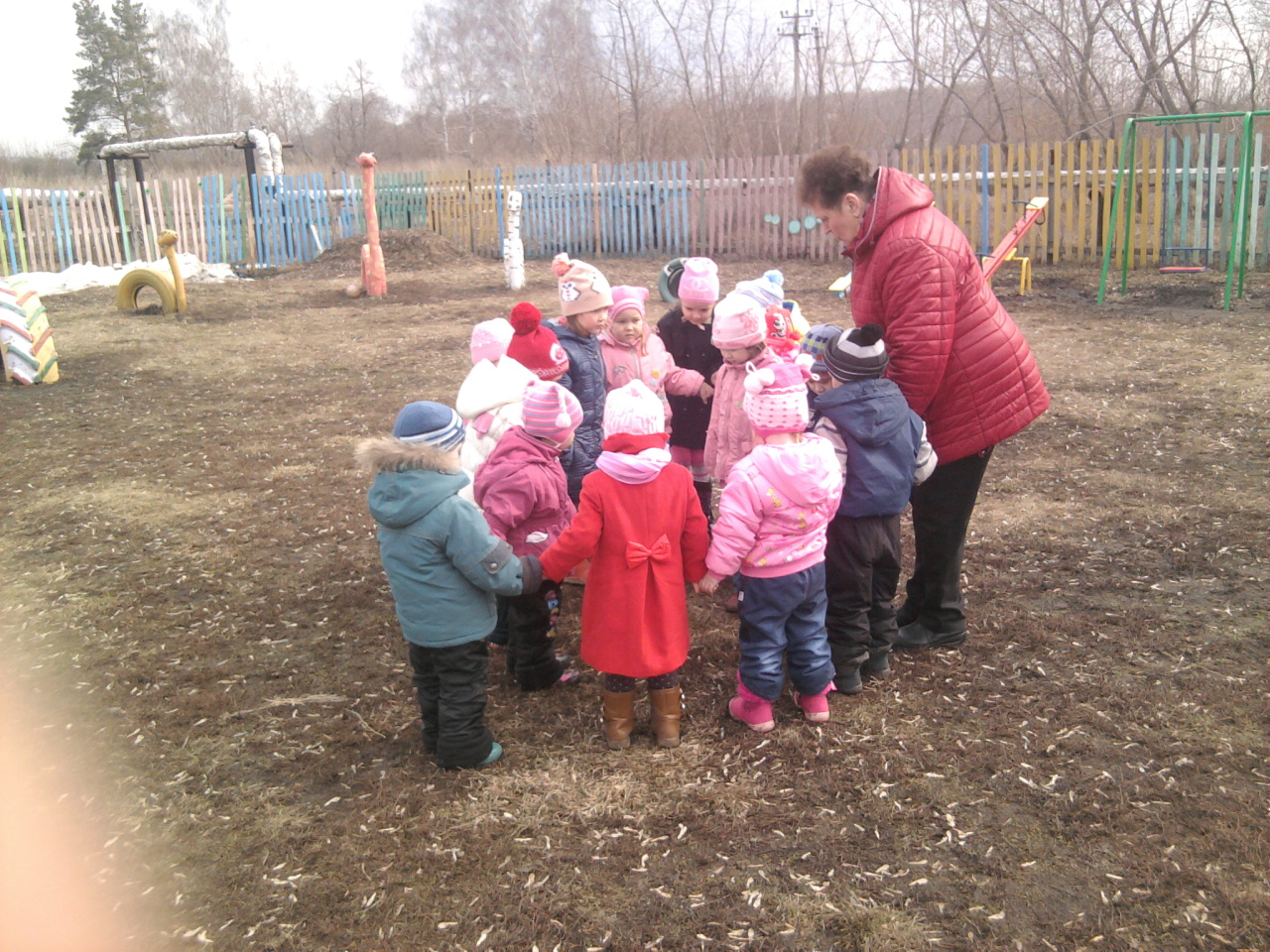 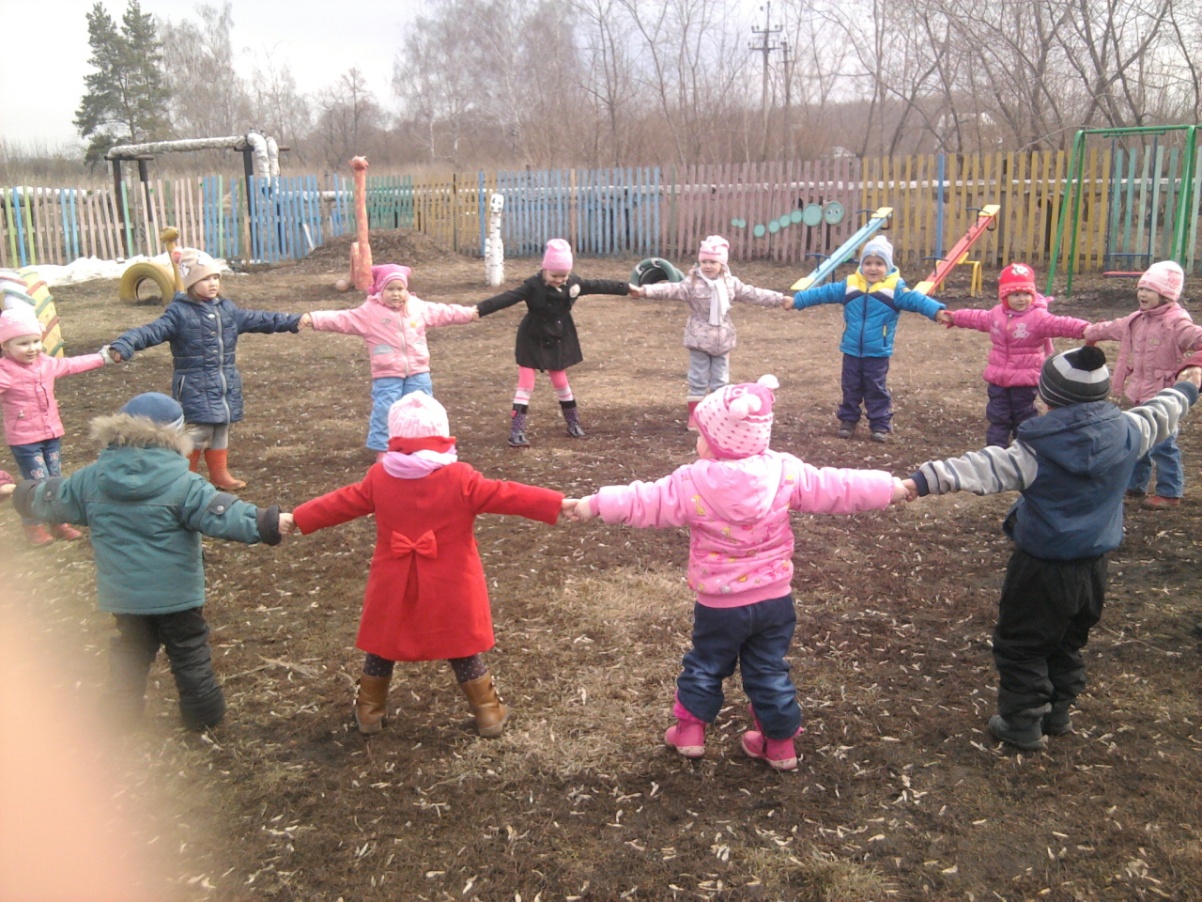 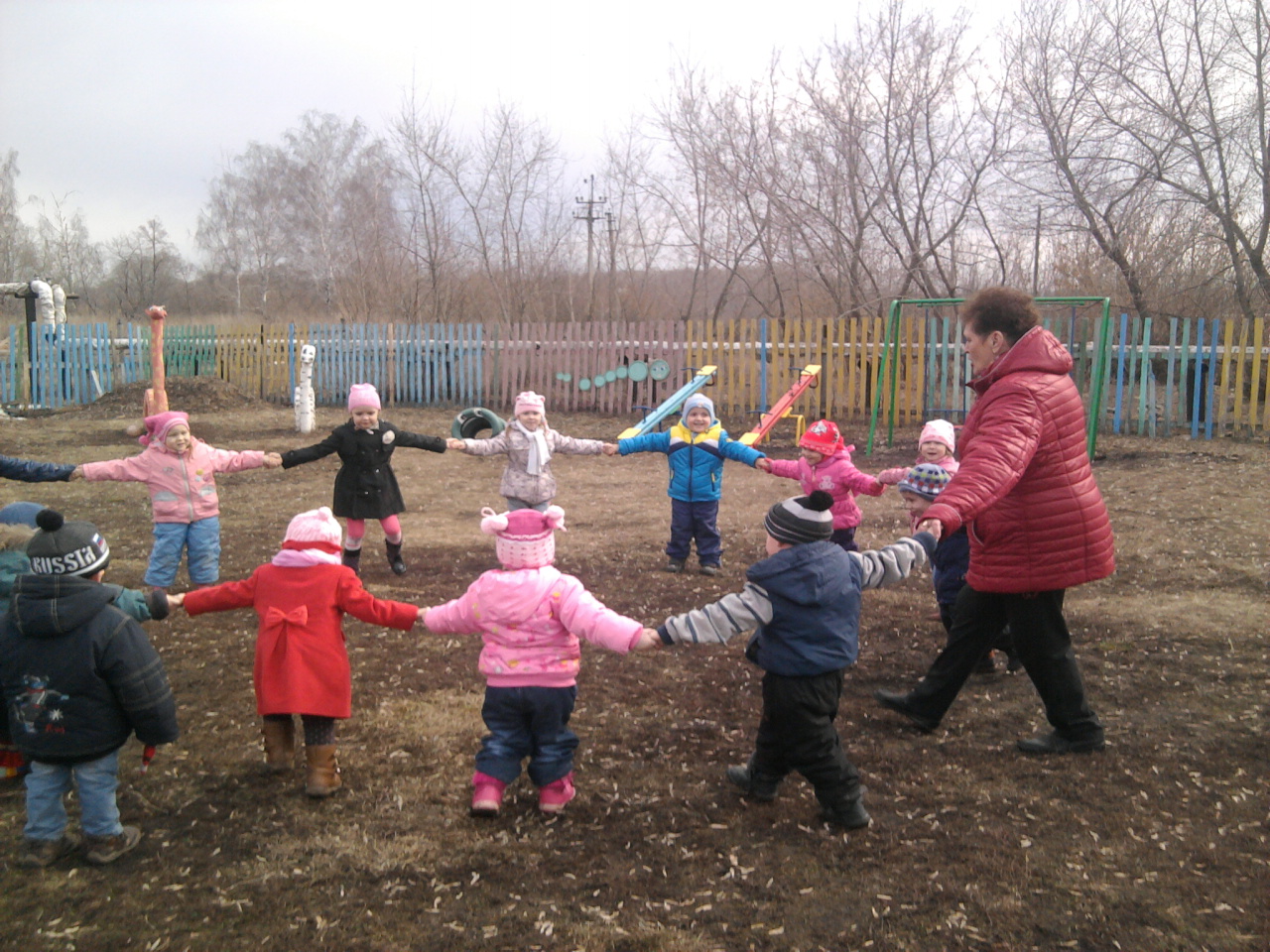 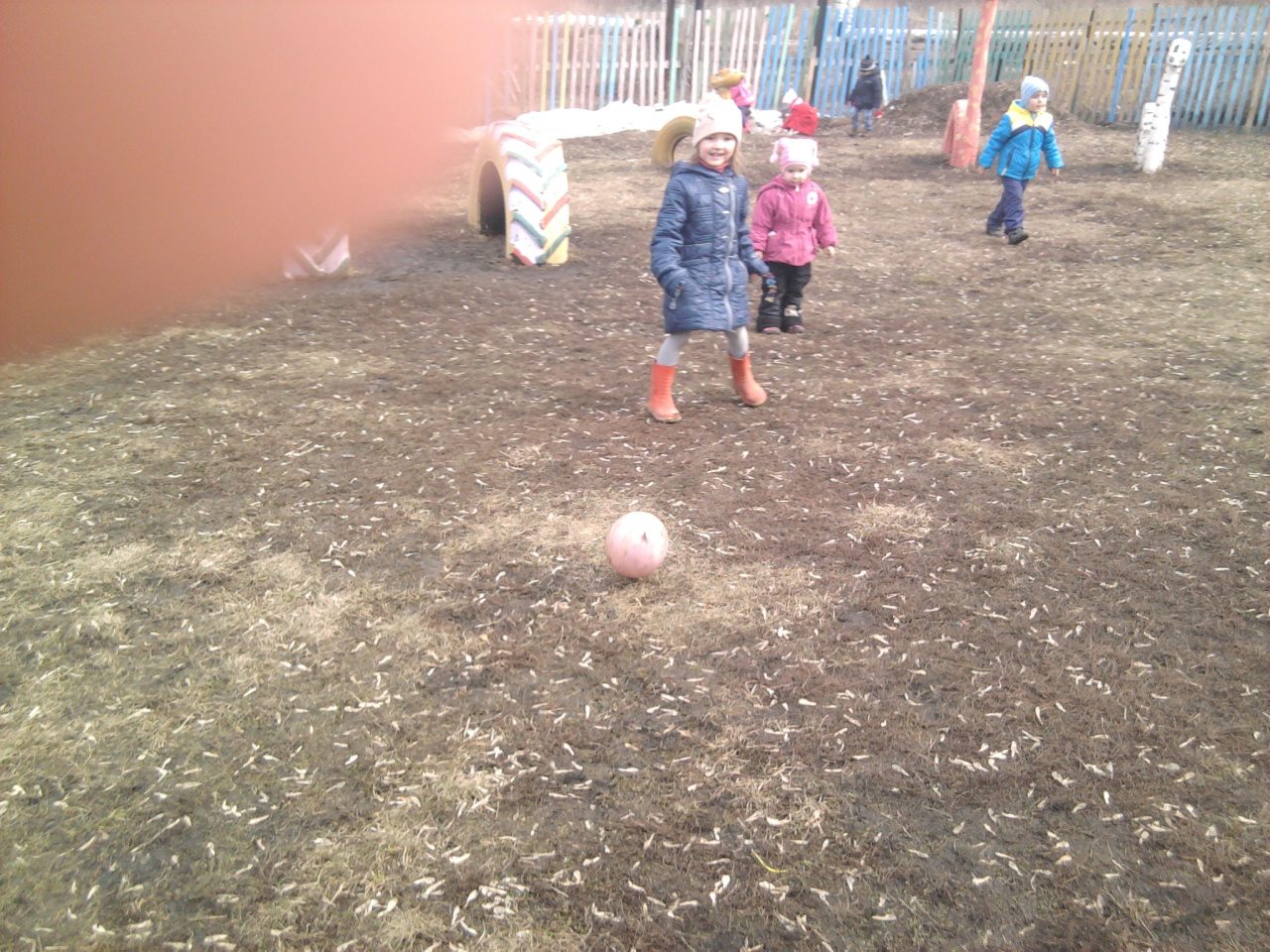 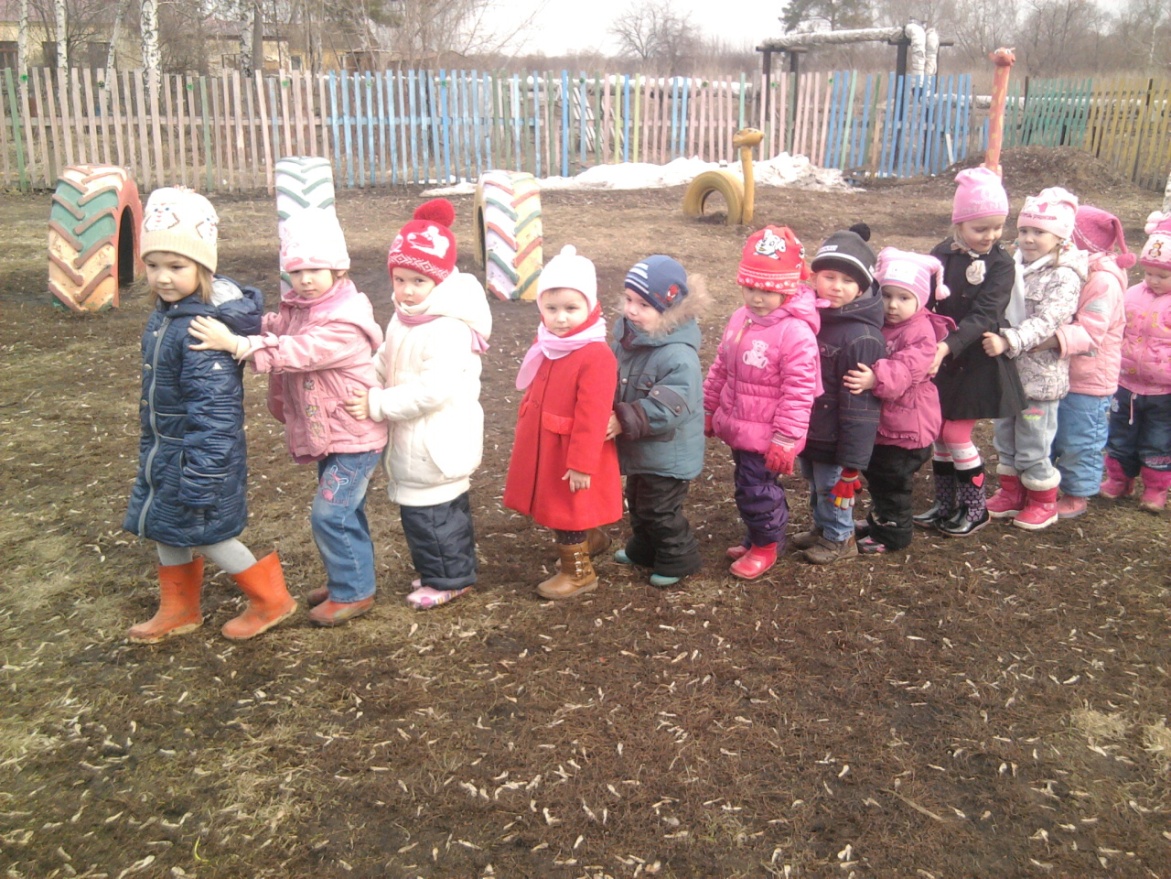 2 день«Быть здоровым- это модно!»Беседа «О правильном питании и пользе витаминов».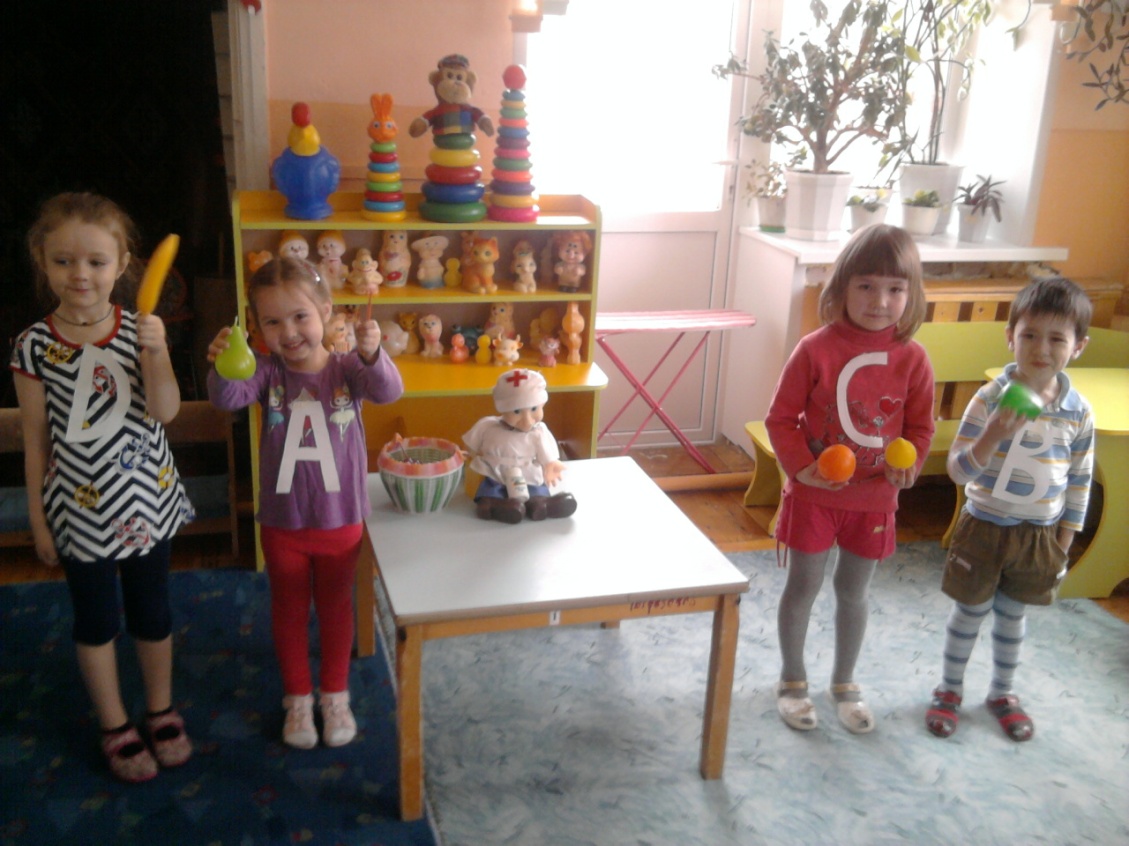 3 деньНадо непременно встряхивать себя физически, чтобы быть здоровым нравственно.Чтение стихов художественной литературы:»Железное здоровье» О. Бундур, «Если хочешь быть здоров» Т. Семисынова.Заучивание наизусть «Закалка» Т. Семисынова.4 деньЗдоров лишь тот чьи помыслы чисты.Беседа с детьми на тему:«Бережём своё здоровье или правила доктора Неболейко».5 день«Я выбираю жизнь!»Консультации для родителей на тему: «О вреде наркомании, алкоголизма, курения».6 день«Мир природы- мир здоровья1»Проведение субботника по благоустройству территории садика ( участвуют родители и сотрудники).